КОНТРОЛЬНО-СЧЁТНАЯ КОМИССИЯДОБРИНСКОГО МУНИЦИПАЛЬНОГО РАЙОНАЛИПЕЦКОЙ ОБЛАСТИСТАНДАРТ ВНЕШНЕГО МУНИЦИПАЛЬНОГО ФИНАНСОВОГО КОНТРОЛЯ«ФИНАНСОВО-ЭКОНОМИЧЕСКАЯ ЭКСПЕРТИЗА ПРОЕКТОВ МУНИЦИПАЛЬНЫХ ПРОГРАММ»(утвержден Приказом от 13.06.2017г. № 4)СВФК 3/20171. Общие положенияСтандарт СФК 3/2013 «Финансово-экономическая экспертиза проектов муниципальных программ» (далее - Стандарт) разработан в соответствии с Федеральным законом от 07.02.2011 №6-ФЗ «Об общих принципах организации и деятельности контрольно-счетных органов субъектов Российской Федерации и муниципальных образований», Положением «О Контрольно-счетной комиссии Добринского муниципального района Липецкой области» утвержденным решением Совета депутатов Добринского муниципального района от 10.02.2017 №132-рс (далее Положение), Регламентом Контрольно-счетной комиссии Добринского муниципального района Липецкой области, с учетом положений нормативных правовых актов Добринского района, определяющих порядок разработки, реализации и оценки эффективности муниципальных программ Добринского района.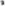 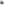 Стандарт определяет общие требования и принципы проведения Контрольно-счётной комиссией Добринского муниципального района (далее Контрольно-счётная комиссия) финансово - экономической экспертизы проектов муниципальных программ Добринского района, а также проектов изменений действующих муниципальных программ района (далее муниципальных программ) в пределах полномочий и задач, возложенных на Контрольно-счётную комиссию Добринского района.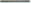 Стандарт является обязательным к применению должностными лицами Контрольно-счетной комиссии и привлеченными экспертами, участвующими в проведении финансово-экономической экспертизы проектов муниципальных программ.Финансово-экономическая экспертиза (далее экспертиза) проектов муниципальных программ осуществляется на основании п.7 ч.2 ст.9 Федерального закона от 07.02.2011 №6-ФЗ «Об общих принципах организации и деятельности контрольно-счетных органов субъектов Российской Федерации и муниципальных образований» и ч.1 статьи 10 Положения «О Контрольно-счетной комиссии Добринского муниципального района Липецкой области».Экспертиза проектов муниципальных программ является экспертно-аналитическими мероприятием, проводимым в рамках предварительного контроля нормативных актов Добринского муниципального района.Целью финансово-экономической экспертизы является выявление или подтверждение отсутствия нарушений и недостатков проекта программы, создающих условия неправомерного и (или) неэффективного использования средств бюджета муниципального образования, невыполнения (неполного выполнения) задач и функций муниципального образования. В ходе экспертизы осуществляются содержательное рассмотрение и оценка проекта программы.Экспертиза проекта муниципальной программы не предполагает оценку общего социального, экономического эффекта от реализации муниципальной программы, определение масштаба и динамики негативных и позитивных социальных воздействий при принятии или непринятии программы. Экспертиза проекта муниципальной программы включает оценку его соответствия Программе комплексного социально-экономического развития Добринского муниципального района, установленным законами и иными нормативными правовыми актами Российской Федерации, Липецкой области и Добринского муниципального района в соответствующей сфере обеспечения жизнедеятельности Добринского района.3аключение Контрольно-счётной комиссии по итогам экспертизы не должно содержать политических оценок проекта муниципальной программы.Основными задачами экспертизы проекта муниципальной программы является оценка:-соответствия положений проекта муниципальной программы нормам законов и иных нормативных правовых актов; -полноты анализа предметной ситуации и ее факторов; -корректности определения ожидаемых результатов, целевых показателей (индикаторов) муниципальной программы;-целостности и связанности задач муниципальной программы и мероприятий по их выполнению; -обоснованности заявленных финансовых потребностей муниципальной программы.1.12. Финансово-экономической экспертизе подлежат проекты муниципальных программ или проекты изменений, вносимых в действующие муниципальные программы, в случае если такие программы содержат расходные обязательства Добринского муниципального района, устанавливают изменение расходных обязательств Добринского муниципального района и (или) целевых индикаторов программ.1.13. Повторная финансово-экономическая экспертиза проводится в случае направления в Контрольно-счётную комиссию проекта муниципальной программы (проекта изменений в муниципальную программу) повторно после устранения замечаний и рассмотрения предложений Контрольно-счётной комиссии.1.14. Дополнительная финансово-экономическая экспертиза проводится в случае недостаточности информации и документов для подготовки положительного заключения при условии направления в Контрольно-счётную комиссию дополнительной информации и документов вместе с проектом муниципальной программы (проектом изменений в муниципальную программу).Положительным заключением в целях настоящей статьи считается заключение, в котором по итогам финансово-экономической экспертизы замечания и предложения отсутствуют.Также дополнительная финансово-экономическая экспертиза может проводиться при единичных изменениях параметров программы, не связанных с целями, задачами, сводными мероприятиями (например, корректировка объема финансирования отдельных мероприятий) при наличии положительного заключения по итогам финансово-экономической экспертизы ранее рассмотренного варианта проекта.2. Требования к проведению экспертизы проекта муниципальной программыОбъем экспертизы проекта муниципальной программы определяется аудитором исходя из целей и задач экспертизы и условий ее проведения (срока подготовки заключения, а также полноты представленных материалов и качества их оформления). Одновременно с проектом программы представляются следующие документы:-копии нормативных правовых актов, являющихся основанием для разработки муниципальной программы (внесения изменений);-пояснительная записка;-финансово-экономическое обоснование необходимых финансовых ресурсов на реализацию муниципальной программы.В случае отсутствия хотя бы одного из указанных выше документов и материалов Контрольно-счётная комиссия возвращает без исполнения экспертизы проект программы с указанием причины возврата.При проведении экспертизы проекта муниципальной программы учитываются результаты ранее проведенных контрольных и экспертно-аналитических мероприятий в соответствующей сфере формирования и использования средств муниципального района.В ходе проведения экспертизы проектов муниципальных программ подлежат рассмотрению следующие вопросы:-соответствие целей программы поставленной проблеме, соответствиепланируемых задач целям программы; -соответствие целей, задач программы Программе комплексного социально-экономического развития Добринского района;-четкость формулировок целей и задач, их конкретность и реальная достижимость в установленные сроки реализации программы; -наличие измеряемых (натуральных и стоимостных) показателей, позволяющих оценить степень достижения целей и выполнения задач;-взаимосвязанность программных мероприятий, в том числе по срокам реализации, отсутствие дублирования мероприятий других действующих (принимаемых) программ;-соответствие программных мероприятий целям и задачам программы;-обоснованность объемов финансирования программных мероприятий;-обоснованность источников финансирования и их структуры по программным мероприятиям, для бюджетного финансирования - в разрезе целевых статей и направлений расходования;-обоснованность объемов и механизма привлечения внебюджетных источников финансирования, полноты использования возможностей привлечения средств иных бюджетов бюджетной системы Российской Федерации, а также средств иных источников для реализации муниципальной программы;-четкая формулировка, простота понимания индикаторов (целевых, индикативных показателей);-наличие достоверного источника информации или методики расчета индикаторов (целевых, индикативных показателей);-наличие взаимосвязи между индикаторами (целевыми, индикативными показателями) и программными мероприятиями; -наличие ответственных лиц (подразделений) за реализацию программы в целом и за исполнение отдельных программных мероприятий;-механизм управления программой, в том числе схемы мониторинга реализации программы и взаимодействия заказчиков и исполнителей программных мероприятий.Экспертиза проектов об изменении муниципальных программ осуществляется в порядке, определенном для экспертизы проекта муниципальной программы с освещением вопросов правомерности и обоснованности предлагаемых изменений муниципальной программы, соответствия их показателям бюджета Добринского района, а также:-корректности предлагаемых изменений (отсутствие изменений программы «задним числом»); -логичности предлагаемых изменений (отсутствие внутренних противоречий в новом варианте программы; -согласованность изменений финансирования, программных мероприятий, целевых (индикативных) показателей и ожидаемых результатов);-целесообразности предлагаемых изменений (потенциальная эффективность предлагаемых мер); -устранения или сохранения нарушений и недостатков программы, отмеченных Контрольно-счётной комиссией ранее по результатам экспертизы проекта программы.Срок проведения экспертизы проекта муниципальной программы составляет 15 рабочих дней, исчисляемых со дня, следующего за днем поступления проекта в Контрольно-счётную комиссию. Срок проведения экспертизы проекта об изменении муниципальной программы составляет 10 рабочих дней, исчисляемых со дня, следующего за днем поступления проекта в Контрольно-счётную комиссию.3. Требования к оформлению результатов экспертизыПо результатам проведения экспертизы составляется заключение Контрольно-счетной комиссии по итогам финансово-экономической экспертизы проекта муниципальной программы (далее - заключение).Заключение состоит из вводной и содержательной частей.Во вводной части заключения указываются реквизиты документов, на основании и с учетом которых проведена экспертиза, перечень документов, предоставленных с проектом муниципального программы, перечень дополнительно запрошенных и/или изученных в ходе экспертизы документов, материалы которых были учтены при подготовке заключения, сведения о привлеченных экспертах, описываются исследуемые расходные обязательства.В содержательной части заключения исследуется муниципальная программа, в том числе общее изменение объема финансирования с оценкой его обоснованности, проверяются соответствие объемов финансирования паспорту программы, изменение целевых показателей в связи с изменением объемов финансирования с оценкой их обоснованности; дается оценка финансовых последствий принимаемых изменений; даются выводы и рекомендации.В содержательной части заключения, как правило, отражаются наиболее существенные проблемные вопросы, выявленные в ходе экспертизы в отношении следующих элементов и принципиальных решений проекта муниципальной программы:-анализа предметной сферы жизнедеятельности района;-определения целей, выбора ожидаемых результатов;-постановки задач, выбора принципиальных подходов решения проблемы (улучшения состояния жизнедеятельности города);-определение целевых, индикативных показателей (индикаторов);-распределения задач и мероприятий между соисполнителями муниципальной программы; -формирования программных мероприятий, в том числе определения параметров сводных муниципальных заданий на оказание муниципальных услуг (выполнение работ);-установления финансовых потребностей муниципальной программы, в том числе с учетом выпадающих доходов бюджета Добринского района.Обязательно в содержательной части приводятся данные об общем объеме финансирования, в том числе по годам, при рассмотрении проекта вновь принимаемой программы, о сумме изменения объемов финансирования при рассмотрении проекта корректировки программы.3.5. При проведении повторной финансово-экономической экспертизы, дополнительной финансово-экономической экспертизы во вводной части указывается причина их проведения (устранение замечаний, предоставление дополнительных документов, изменение первоначального проекта муниципальной программы, в т.ч. объемов финансирования). В содержательной части по итогам повторной экспертизы необходимо описать устраненные по рекомендации Контрольно-счётной комиссии нарушения и недостатки.3.6. При обнаружении в ходе проведения экспертизы коррупциогенных факторов в заключении Контрольно-счетной комиссии по итогам экспертизы должна быть отражена соответствующая информация. Коррупциогенные факторы определяются в соответствии с методикой проведения антикоррупционной экспертизы нормативных правовых актов и проектов нормативных правовых актов, утвержденной Постановлением правительства РФ от 26.02.2010 №96.Все суждения и оценки, отраженные в заключении, должны подтверждаться ссылками на исследованные положения проекта муниципальной программы и (при необходимости) на действующее законодательство, положения нормативно-правовых актов Добринского района.В заключении Контрольно-счётной комиссии по итогам финансово-экономической экспертизы не даются рекомендации по утверждению или отклонению представленного проекта. В заключении выражается мнение о необходимости рассмотрения разработчиком программы замечаний и предложений, изложенных в заключении, внесения изменений в проект программы, либо информация об отсутствии замечаний и предложений по итогам экспертизы.Заключение Контрольно-счётной комиссии по итогам финансово-экономической экспертизы проекта муниципальной программы (проекта изменений в муниципальную программу) подписывается Председателем Контрольно-счётной комиссии и направляется субъекту правотворческой инициативы, от которого проект был получен для проведения финансово-экономической экспертизы.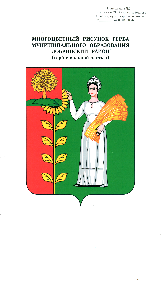 